15.06.2022Ул. Паровозная, 2а, очистка колодцев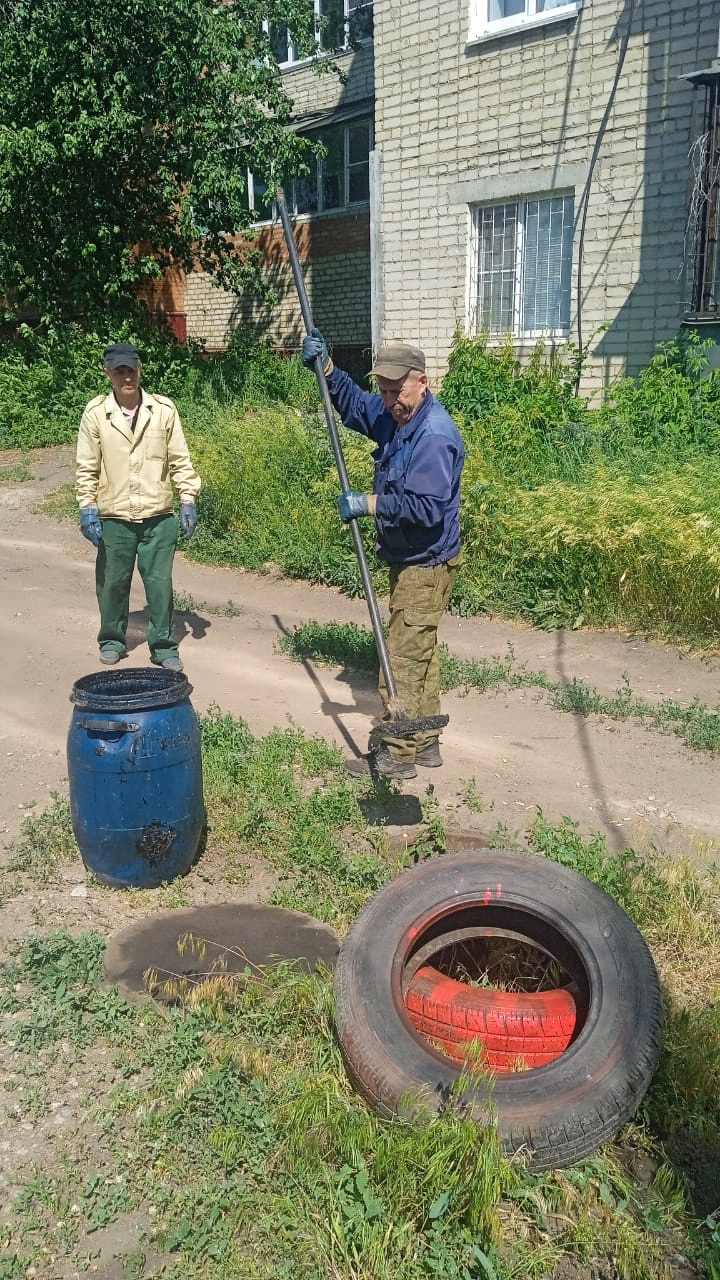 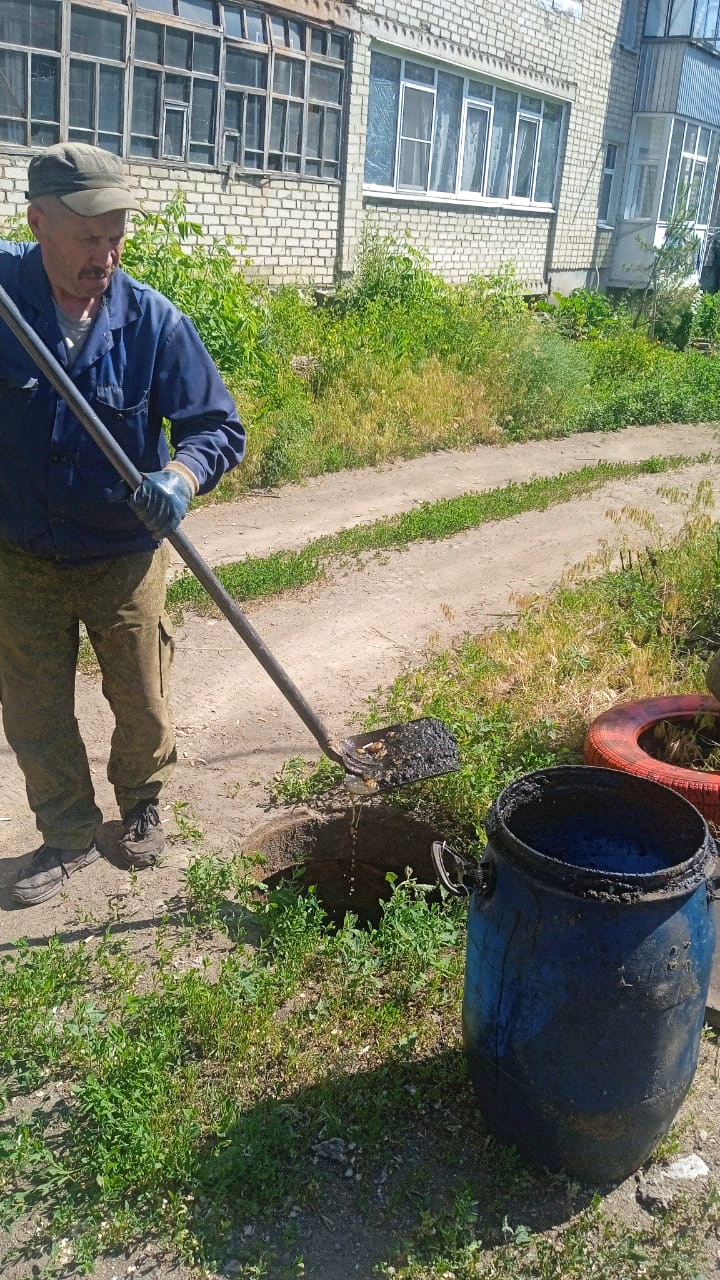 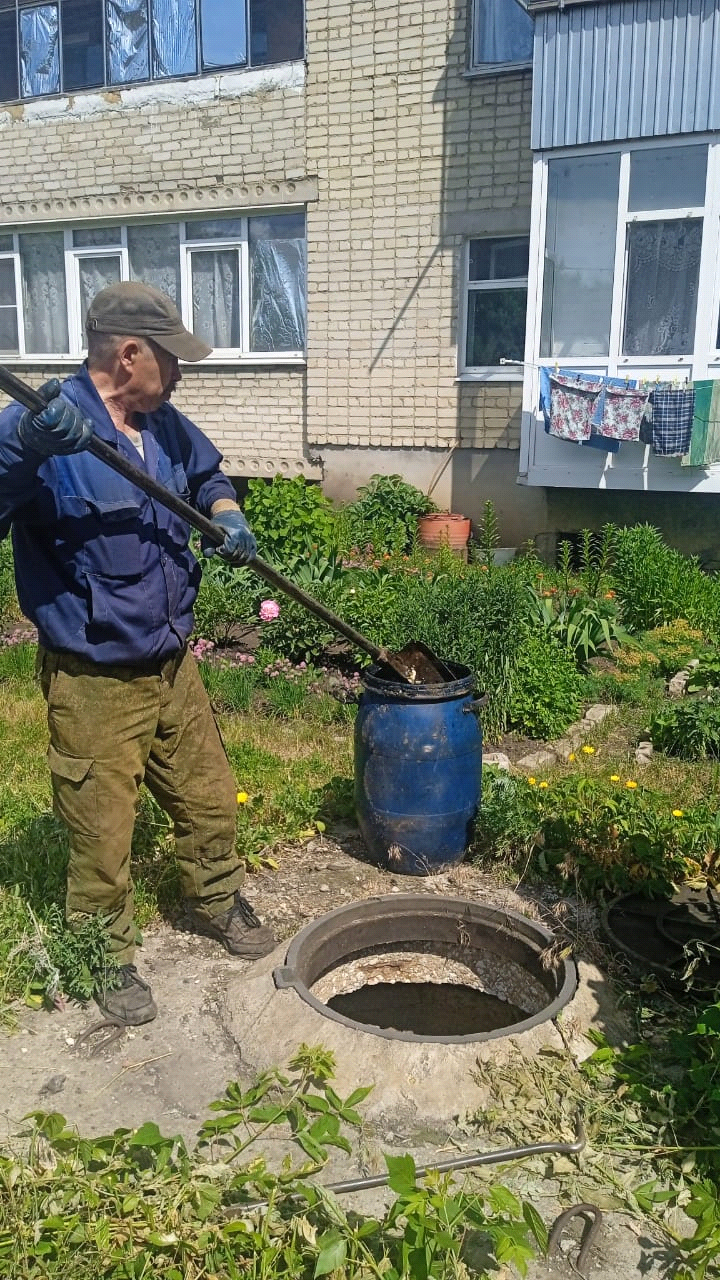 